 REGISTRATION Europagymnasium Auhof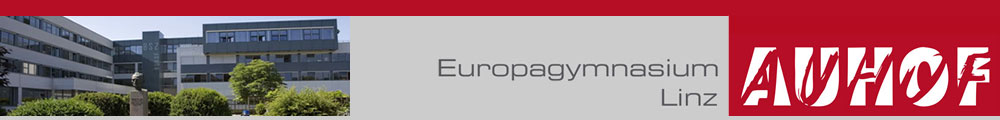   	PLEASE TICK WHAT APPLIESChild´s Information:    female	 male  			 To be filled in by school:	 	Status: 	regular  	          non-regular 		          guest  Last Name:……………………………………………………………	 First Name:………………………………………………………….Birth Date:…………………………………………………….. Child´s Social Security Nr.:………………………………………………City/Town, ZIP code: ……………………………………    Street, House number: ……………………………………………….. Nationality: …………………………………………… 	School branch KEPLER     -    School branch eLLAFirst language (Mother tongue): ……………………………………  Second language (language in which you have the best oral and written command):…..………………………School branch LISAFirst language(s):	English			German 		Bilingual German and English** Bilingual children speak and write both English and German equally well. Do not choose any language as a second language!! At LISA the second language is a foreign languageSecond language (foreign language!!): German as foreign language	   	English as foreign language										Advanced	        NativeMother tongue, in case the first language is not German nor English: …………………………………Religious affiliation:    Roman Catholic     Protestant     islam.     no affiliation     other ……………Last attended primary school and number of years in an Austrian primary school:………………………………………………………………………………Did your child attend preschool:  yes	 no                                                          Parent/Legal Guardian Information: 	Mother: First and last name: …………………………………………………………………………………………………………………….Street, House number: ………………………………………………………  City/Town/ZIP code ……………………………….Telephone ………………………………………………   e- Mail:…………………………………………………………………………Occupation/Firm*: ……………………………………………………………………………………………………………………………………Father: First and last name: …………………………………………………………………………………………………………………….Street, House number: ………………………………………………………  City/Town/ZIP code ……………………………….Telephone ………………………………………………   e- Mail:…………………………………………………………………………Occupation/Firm*: ……………………………………………………………………………………………………………………………………Siblings at this school:           yes	Class: ………..          	 no                                                For my child I choose the following school branch:  KEPLER	     		 eLLA            LISA Languages/LISA Economics from grade 3     Alternative:  KEPLER	     		 eLLA            LISA Languages/LISA Economics from grade 3     8   ADDITIONAL ACTIVITIESHomeroom (class rules, conduct)  in Kepler and LISASTEPs (team-oriented learning) in  eLLA Afternoon supervision (TABE) 			Getting-to-know-you DaysExtracurricular Activities (planned)Basketball		ClimbingChoir			ChessCONSENT: 	My daughter´s/son´s name may appear on the list of accepted pupils (preliminary and definitive) on the school homepage.	 YES				 NOLinz, Date _____________________	Signature of Parent/Guardian ________________________________Classes are put together according to school necessities by 12th June 2020. Special requests will be taken into consideration; however, changes may be possible in specific cases. For LISA-classes, please indicate a maximum of two children with whom your child would like to go to class.Requests/Comments:REGISTRATION: eLLA and KEPLER  22th of February 2021 -  06th of March 2021LISA 24th of February 2021 -  28th of February 2021Monday - Friday, 8:00 am to 2:00 pmSecretary´s office, Europagymnasium AuhofPLEASE BRING WITH YOU: Report Card of year 3 and semester report card of year 4 of elementary school (Original and Copy)Fees: € 2,--